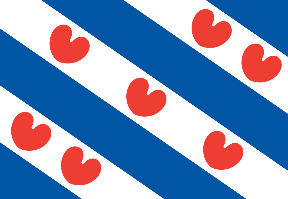 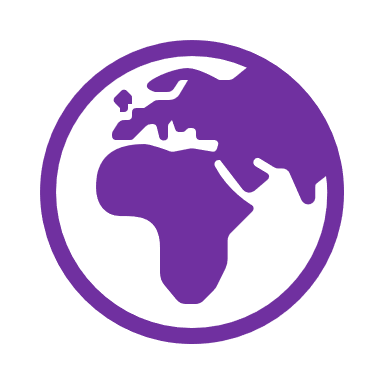 TheGlobal Citizenship and Multilingual CompetencesToolkit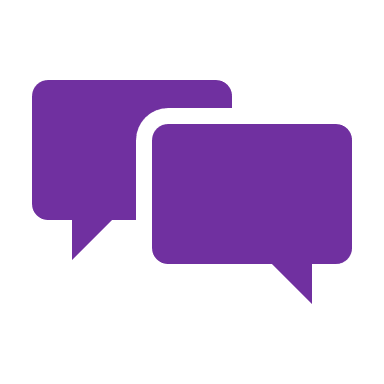 Teaching moduleDisclaimer: The European Commission support for the production of this publication does not constitute an endorsement of the contents which reflects the views only of the authors, and the Commission cannot be held responsible for any use which may be made of the information contained therein.​Unit 1:Lokale en Mondiale kwestjes verbine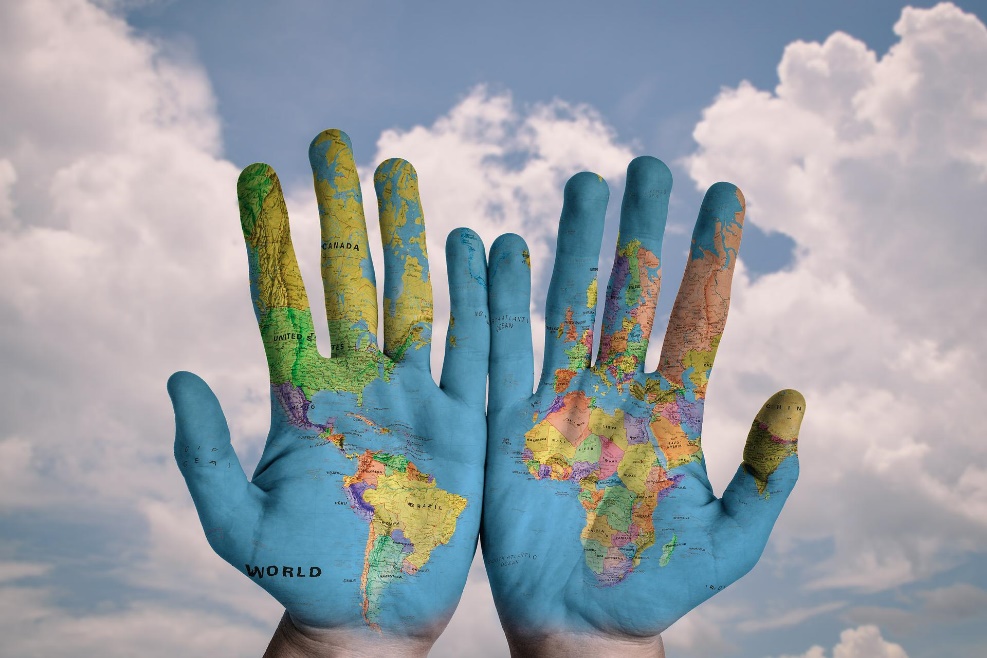 WurkblêdenYnhâldsopjefteWurkblêd A: Meartalige maten: fyn ien dy’t...			p. 4Wurkblêd B: Folgje dyn iten en klean oer de wrâld		p. 5Wurkblêd C: Us privileezjes							p. 7	Wurkblêd D: Wrâldproblemen oanpakke				p. 8Wurkblêd E: Stereotypen yn films					p. 9Wurkblêd F: Stereotypenspeurtocht					p. 10Wurkblêd G: Taalfeitsjes of taalfiksje					p. 11 Wurkblêd A: 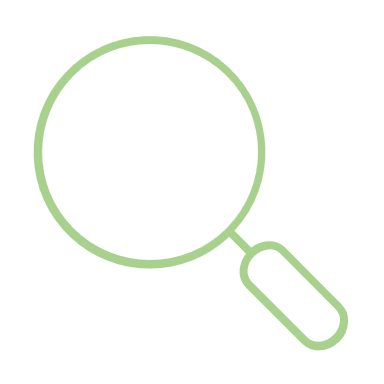 Meartalige maten: fyn ien dy’t…Skriuw de taal/talen op dy’tsto praatst, ferstiest of dêr’tst in pear wurden fan kenst. Brûk de romte hjirûnder om jim antwurden op te skriuwen. Wurkblêd B: Folgje dyn iten en klean oer de wrâldWitsto wêr’t dyn iten en dyn klean weikomme?Jou op ’e kaart hjirûnder de lannen oan dy’t neamd wurde op de labels fan dyn iten en klean. Source: https://freevectormaps.com/world-maps/WRLD-EPS-01-0017?ref=atr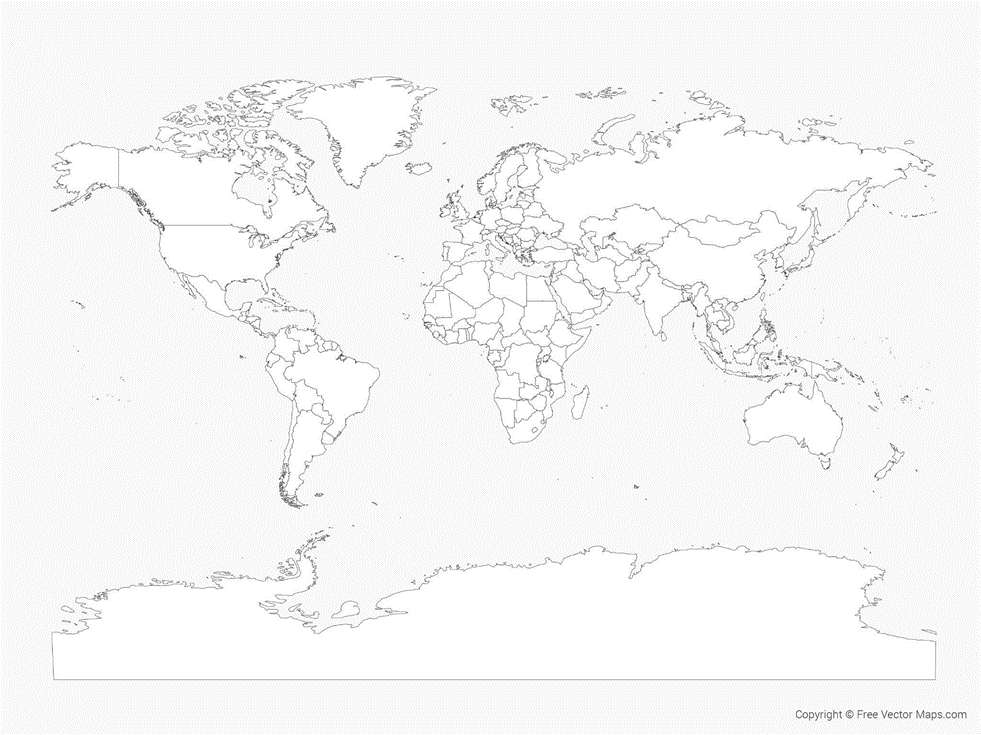 Diskusjefragen: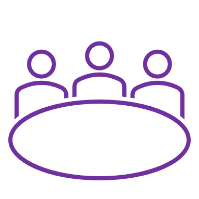 Hokker kontininten binne it sterkst fertsjintwurdige? Hokker lân wurdt it faakst neamd?Misse der ek lannen en wêrom? (tink fierder as de list)Hoe tinkst dat de produkten hjir by ús kommen binne?Wêrom tinkst dat produkten as klean en iten ymportearre wurde?Tink oan de presintaasjes fan dy en dyn klasgenoaten. Wat hast ûntdutsen oer ymportearre produkten en de produkten dy’t hjir by ús makke wurde? Witsto fan de ymportearre produkten ek oft der ferlykbere produkten hjir lokaal makke wurde? Yn dat gefal, hokker produkten binne dat en wêr kinst dy keapje?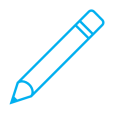 Skriuw dyn antwurden hjirûnder:___________________________________________________________________________

___________________________________________________________________________

______________________________________________________________________________________________________________________________________________________

___________________________________________________________________________

___________________________________________________________________________

___________________________________________________________________________

___________________________________________________________________________

___________________________________________________________________________


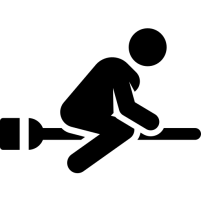 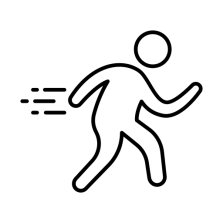 Wurkblêd C:Us privileezjesWat soarte fan foardielen yn it libben tinkst datsto hast, foardielen dy’t dy mear kânsen jouwe as oaren (mear privileezje ferlike mei oaren)? Hast dat om dy hinne sjoen? 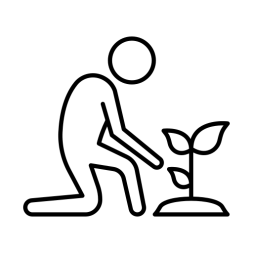 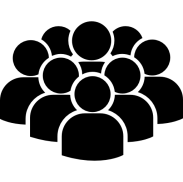 Wurkblêd D: Wrâldproblemen oanpakkeFolje yn it skema yn hokker wrâldwide problemen oft wy op it stuit ha en hokker mooglike konkrete aksjes oftsto betinke kinst om dy problemen oan te pakken.Wurkblêd E: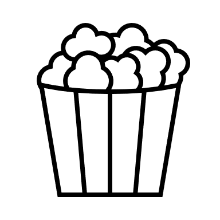 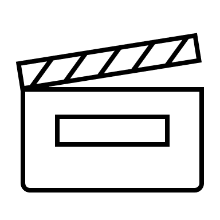 Stereotypen yn filmsMeitje in mindmap fan dyn favorite films. Skriuw de nammen op fan dyn favorite films en fan de haadpersoanen.Kies in film dêr’tst foar de folgjende aktiviteit mei wurkje wolst. Folje de tabel yn oer de leeftyd, gender, etnisiteit en taal fan de haadpersoanen.Namme fan de film:Tink dy ris yn dat de haadpersoanen ferfongen wurde troch personaazjes mei in oare leeftyd, gender, etnisiteit of dy’t in oare taal prate. Hoe soe dat de film feroarje? Haw it deroer yn dyn groepke.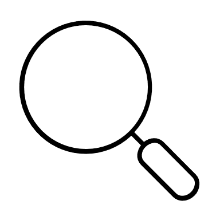 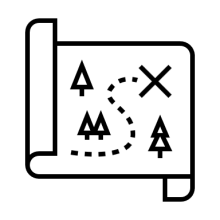 Wurkblêd F:StereotypenspeurtochtWolkom by de stereotypenspeurtocht!By dizze speurtocht dûkst yn dyn lesboek en om nei te gean oft dêr ek stereotype aktiviteiten yn foarkomme. Skriuw de namme fan it lesboek op en de nûmers fan de siden dêr’tst it fûn hast. Sykje nei foarbylden dat de folgjende minsken op net-stereotype wize werjûn wurde.Namme fan dyn lesboek en skoalfak: __________________________________________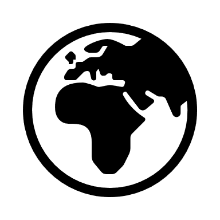 Wurkblêd G: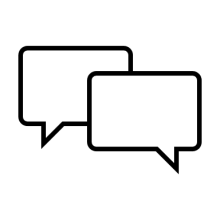 Taalfeitsjes of taalfiksjeLês de folgjende stellingen en kies ‘wier’ of ‘net wier’.Soarte privileezjeHaw ik dit privileezje opmurken yn myn omjouwing? (ljochtsje dyn antwurd ta)1.2.3.4.5.6.7.8.9.10.Mondiaal probleemMooglike konkrete aksje1.2.3.4.5.6.7.8.9.10.HaadpersoanLeeftydGenderEtnisiteitTaalSykje in foarbyld dat … op net-stereotype wize werjûn wurde.Sidenûmerfammen of froulju jonges of manljuin homoseksueel pear in húshâlding mei ferskate etnyske achtergrûnen in ienâlderhúshâlding in persoan mei in beheining in âlder persoan minsken dy’t ferskillende talen prateWierNet wierDer binne talen dy’t troch minder as tsien minsken praten wurde.Yn Papoea Nij-Guinea, in eilân noardlik fan Australië, wurde mear as achthûndert talen sprutsen.Yn de Feriene Steaten fan Amearika wurde mear as fjouwerhûndert talen sprutsen.It Kambodjaansk hat it langste alfabet mei mear as santich karakters.De tritich grutste talen fan ’e wrâld wurde sprutsen troch de helte fan de wrâldbefolking.Yn Nigearia binne mear minsken dy’t Ingelsk prate kinne as yn it Feriene Keninkryk.Der binne mear as twahûndert sabeare talen dy’t optocht binne foar films of boeken, lykas Star Trek, Game of Thrones of Avatar.Likernôch in tredde fan de wrâldbefolking is meartalich en kin dus mear as ien taal prate.It Ingelsk dominearret it ynternet en 70 prosint fan de ynformaasje opslein op kompjûters is Ingelsktalich.Hawaiianen hawwe mear as twahûndert wurden dy’t te krijen ha mei ‘rein’.20 prosint fan de Ingelske wurden binne ôflaat fan Frânske wurden.Spaansk is de offisjele taal yn tweintich lannen.